חדרי זום – חדרי בחינה וירטואליים לבחינות מקוונות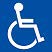 שימו לב, יש להתחבר לחדר בו שובצתם על פי כיתת הבחינה המופיעה בלוח הבחינות שלכם במידע האישי. ההתחברות תתבצע כחצי שעה לפני תחילת הבחינה, כדי לאפשר למשגיחים זיהוי ואימות הנבחנים לפני הבחינה.לאחר ההתחברות לחדר המתאים, יש להמתין לאישור ואימות על ידי צוות המשגיחים, לשם כך יש לדאוג מראש לכניסה לחדר הזום בשמכם המלא באנגלית , כפי שאתם מופיעים במערכת במכללה. הגדרת השם תתאפשר בהתחברות הראשונית לזום או לאחר ההתחברות על ידי קליק ימני ולחיצה על Rename. עם תחילת הבחינה יש לדאוג להפעלת המצלמה ולכוונה לעברכם לכל אורך הבחינה, ללא שימוש בתמונות רקע.נבחן העובר על הוראות אלו, יועלה לוועדת משמעת . הסבר מפורט על ההתחברות להשגחה בזום ועל מערכת בחינות האונליין נמצאת במדריך בחינות אונליין שנשלח אליכם ומופיע באתר המכללה, נא עיינו בו טרם הבחינה. מספר חדרקישורחדר אונליין 1https://us02web.zoom.us/j/85220960025?pwd=aGUwQ0hHYi9sRCs1MjJhSDZ5cm85dz09https://us02web.zoom.us/j/85220960025?pwd=aGUwQ0hHYi9sRCs1MjJhSDZ5cm85dz09חדר אונליין 2https://us02web.zoom.us/j/88064887812?pwd=axRRkwZwo3TltNZCah_p79Ot5h-D4-.1https://us02web.zoom.us/j/88064887812?pwd=axRRkwZwo3TltNZCah_p79Ot5h-D4-.1חדר אונליין 3https://us02web.zoom.us/j/84089917813?pwd=5p_O-ClSBH9DQx0sDtegV9C1CnZP6u.1https://us02web.zoom.us/j/84089917813?pwd=5p_O-ClSBH9DQx0sDtegV9C1CnZP6u.1חדר אונליין 4https://us02web.zoom.us/j/83948753227?pwd=bPN5GEDnJwBC-bq0qBa1H5kfkjdTXd.1https://us02web.zoom.us/j/83948753227?pwd=bPN5GEDnJwBC-bq0qBa1H5kfkjdTXd.1חדר אונליין 5https://us02web.zoom.us/j/89060342056?pwd=yMIEYuMFj0CPHm5gsfWR5bGLlBR8gt.1https://us02web.zoom.us/j/89060342056?pwd=yMIEYuMFj0CPHm5gsfWR5bGLlBR8gt.1חדר אונליין 6https://us02web.zoom.us/j/88026719524?pwd=-EzbO0Qmu_hD5IxhQnyan0gxaPlOqh.https://us02web.zoom.us/j/88026719524?pwd=-EzbO0Qmu_hD5IxhQnyan0gxaPlOqh.חדר אונליין 7https://us02web.zoom.us/j/84019528757?pwd=-MxxXq_7SCe3Cd8WaYpueUfIr1itYg.1https://us02web.zoom.us/j/84019528757?pwd=-MxxXq_7SCe3Cd8WaYpueUfIr1itYg.1חדר אונליין 8https://us02web.zoom.us/j/87956716184?pwd=jIvYcrcOMup2FmX7iCvAUyE3wXQ8rM.1https://us02web.zoom.us/j/87956716184?pwd=jIvYcrcOMup2FmX7iCvAUyE3wXQ8rM.1חדר אונליין 9https://us02web.zoom.us/j/83420639347?pwd=TkwjmQQlywL_F10B5aeiHwj4qondMg.1https://us02web.zoom.us/j/83420639347?pwd=TkwjmQQlywL_F10B5aeiHwj4qondMg.1חדר אונליין 10https://us02web.zoom.us/j/86220722285?pwd=ZOCn_uthXlnPl7pu96rV44_MWHKWOM.1https://us02web.zoom.us/j/86220722285?pwd=ZOCn_uthXlnPl7pu96rV44_MWHKWOM.1חדר אונליין 11https://us02web.zoom.us/j/88011795006?pwd=efJZ04Jo80VfrZWgDJdtdPxHc4EwoY.1https://us02web.zoom.us/j/88011795006?pwd=efJZ04Jo80VfrZWgDJdtdPxHc4EwoY.1חדר אונליין 12https://us02web.zoom.us/j/86307762669?pwd=-HmBrM0n1tLoaerx2av2gaJvGMqArv.1https://us02web.zoom.us/j/86307762669?pwd=-HmBrM0n1tLoaerx2av2gaJvGMqArv.1חדר אונליין 13https://us02web.zoom.us/j/84877395071?pwd=kl1DqTLWT9KPAQxARG8yCE4Bz4laAj.1https://us02web.zoom.us/j/84877395071?pwd=kl1DqTLWT9KPAQxARG8yCE4Bz4laAj.1חדר אונליין 14https://us02web.zoom.us/j/87453747244?pwd=29I9S4iy1rAMBnEPnQJIAuLxxNLrIZ.1https://us02web.zoom.us/j/87453747244?pwd=29I9S4iy1rAMBnEPnQJIAuLxxNLrIZ.1חדר אונליין 15https://us02web.zoom.us/j/84375130561?pwd=1joufi-OCIx42bCP5-5ogMUXEr5oNQ.1https://us02web.zoom.us/j/84375130561?pwd=1joufi-OCIx42bCP5-5ogMUXEr5oNQ.1חדר אונליין 16https://us02web.zoom.us/j/87135227244?pwd=m7pvX0MW4LgEG9p4JKip-CDdilhmrc.1https://us02web.zoom.us/j/87135227244?pwd=m7pvX0MW4LgEG9p4JKip-CDdilhmrc.1חדר אונליין 17https://us02web.zoom.us/j/85368025051?pwd=XdOO0D2Mo8ZjoZ5n-4Xtu7RDVUz9vF.1https://us02web.zoom.us/j/85368025051?pwd=XdOO0D2Mo8ZjoZ5n-4Xtu7RDVUz9vF.1חדר אונליין 18https://us02web.zoom.us/j/84300656968?pwd=upWSIpsXnWuQd2CtbsVBKNmp_XUUx-.1https://us02web.zoom.us/j/84300656968?pwd=upWSIpsXnWuQd2CtbsVBKNmp_XUUx-.1